       Presseinformation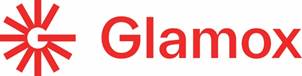 Sanierung mit Glamox LED-Beleuchtung in Brauerei spart mehr als 100 Prozent StromGeringerer Stromverbrauch und Wärmereduzierung durch Austausch von Leuchten führen zu deutlichen Einsparungen bei der Beleuchtung sowie RaumklimatisierungHildesheim, 27. Juli 2023 – In einer norwegischen Brauerei spart eine Umrüstung auf LED mehr als 100 Prozent des Stroms der vorherigen Beleuchtungsanlage. Glamox AS, führender internationaler Anbieter professioneller Beleuchtungslösungen, stellte diese ungewöhnliche Premiere jetzt vor. Dazu wurde der Lagerbereich der Aass-Brauerei, Norwegens ältester Brauerei, mit neuen LED-Deckenleuchten ausgestattet, die 82 Prozent weniger Strom verbrauchen als die vorherigen Leuchtstofflampen. Zuvor waren die Leuchten rund um die Uhr in Betrieb und erzeugten zudem Wärme, die nachteilig für die Lagerung von Bier ist. Das bedeutete eine zusätzliche Klimatisierung. Die Verringerung des Kühlbedarfs war daher entscheidend, um Stromeinsparungen von über 100 Prozent zu erzielen.Die familiengeführte Aass-Brauerei in Drammen, Norwegen, wurde 1834 gegründet und stellt einige der besten Biere und Mineralwasser des Landes her. Vor der LED-Umrüstung waren im Lagerbereich der Brauerei 400 Leuchten mit jeweils zwei 58-Watt-T8-Leuchtstofflampen installiert, die während der Produktionszeiten durchgehend eingeschaltet blieben. Dies verursachte nicht nur hohen Stromverbrauch, sondern produzierte auch unerwünschte Wärme, die zu einer vorzeitigen Alterung des Bieres führen kann. Umfangreiche Klimaanlagen mussten so die optimale Lagertemperatur von 4-18 °C aufrechterhalten.Die Spezialisten von Glamox setzten bei der Beleuchtungsanlage insgesamt 400 energieeffiziente Glamox i10 LED-Industrieleuchten ein, die mit Sensoren ausgestattet sind und drahtlos über ein Lichtmanagementsystem auf einem Tablet gesteuert werden. Die i10 ist eine IP23-Leuchte, die mit verschiedenen Lumen-Paketen und Reflektoren aus silberbeschichtetem Aluminium erhältlich ist. Das robuste Leuchtengehäuse ist aus unlackiertem Aluzink-beschichtetem Stahl gefertigt. Eine Montage-Abdeckung, die sich über die Länge des Gehäuses zieht, ermöglicht eine sehr einfache Installation. Das Sanierungsprojekt war ein 1:1-Leuchtenaustausch, bei dem die vorhandene Verkabelung genutzt wurde. Die gesamte Anlage ist vollständig dimmbar und steuerbar. Bewegungssensoren dimmen das Licht, wenn keine Personen anwesend sind.„Die energieeffiziente LED-Beleuchtung erzeugt im Vergleich zu Leuchtstofflampen sehr wenig Wärme. Das ist für uns von entscheidender Bedeutung, denn Hitze ist der Feind der Brauer bei der Lagerung von Bier. Mit unserer neuen Beleuchtung konnten wir sofort Strom einsparen und müssen zudem unsere Klimaanlage nicht mehr so strapazieren. Das Endergebnis ist hochwertiges Licht mit einer höheren Lichtleistung, bedarfsgerecht angepasst. So sparen wir Strom von über 100 Prozent im Vergleich zu unserer früheren Beleuchtungsanlage", so Marius Ohrvik Olsen, Elektriker bei der Aass-Brauerei.„Ein weiterer großer Vorteil ist, dass die neuen Leuchten viel weniger Wartung erfordern", sagt Martin Rafdal, Glamox-Berater und Teamleiter des Projekts. "Unsere Leuchten sind mit langlebigen LEDs ausgestattet, die eine durchschnittliche Lebensdauer von 100.000 Stunden haben, bevor sie ausgetauscht werden müssen, im Vergleich zu 12.000 Stunden bei Leuchtstofflampen. Eine Einsparung, die die Kosten der Brauerei noch weiter senkt."Weitere Informationen zur energieeffizienten Industrieleuchtenserie Glamox i10 sind hier erhältlich: https://www.glamox.com/de/pbs/produkte/innenbeleuchtung-/industrieleuchten/Zu den Glamox Lichtmanagementsystemen führt dieser Link: https://www.glamox.com/de/pbs/lichtmanagement/Glamox GmbHDie Glamox GmbH ist ein führender Anbieter von Lichtlösungen für den professionellen, landbasierten Beleuchtungsmarkt in Deutschland, Österreich und der Schweiz. Wir bieten ein komplettes Produktsortiment an für Bildungs- und Gesundheitseinrichtungen, gewerbliche und industrielle Bauten, Einzelhandel, Hotels sowie Restaurants.Die Glamox GmbH ist Teil der Glamox Gruppe, einem norwegischen Industriekonzern, der professionelle Beleuchtungslösungen für den globalen Markt entwickelt, produziert und vertreibt. Die Glamox Gruppe beschäftigt rund 2.200 Mitarbeiter mit Vertriebs- und Produktionsstandorten in Europa, Asien und Amerika. Der Jahresumsatz 2022 betrug 343 MEUR. Unsere Lösungen werden über eine Reihe von Qualitätsmarken für Beleuchtung angeboten, darunter Glamox, Aqua Signal, Luxo, Norselight, LINKSrechts, Küttel, Luxonic, ES-SYSTEM, LiteIP, Luminell und Wasco. Das Ziel der Glamox Gruppe ist es, nachhaltige Beleuchtungslösungen anzubieten, die die Leistungsfähigkeit und das Wohlbefinden der Menschen verbessern. www.glamox.dePressekontakteDipl.-Ing. Sabrina Catrin DittmannLichtplanung & MarketingLinzer Str. 9a28359 BremenTel.: +49 421 485 70-71E-Mail: sabrina.dittmann@glamox.comHauptsitz Glamox GmbHDaimlerring 2531135 HildesheimTel.: +49 5121 7060-0PR-Kontakt Profil MarketingStefan WinterPublic RelationsProfil Marketing OHGHumboldtstr. 2138106 BraunschweigTel.: +49 531 387 33-19E-Mail: s.winter@profil-marketing.com